Zur Bearbeitung bieten Ihnen die Materialen M 1 bis M 5 Anregungen.(Aus Urheberrechtsgründen sind nur die Links angegeben.)M 1 – Infografik: Wie man sein Glück beeinflussen kannhttp://www.marktmeinungmensch.de/studien/protected/study_files/828/ 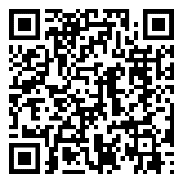 [14.12.2022]Hinweis: 3. Balken richtig: sammeln 		Die verlinkte Datei wird automatisch in den Downloadordner heruntergeladen.M 2 – Infografik: Was es braucht zum Glückh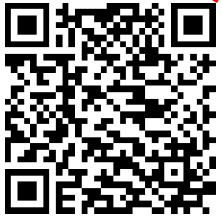 [14.12.2022] M 3 – Text: Mehr Geld, mehr Glück?https://www.sueddeutsche.de/geld/forschung-zur-zufriedenheit-mehr-geld-mehr-glueck-1.2370429 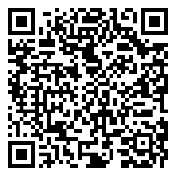 [14.12.2022] M 4 – Text: Macht viel Geld doch glücklich?https://www.spiegel.de/wirtschaft/service/studie-macht-viel-geld-doch-gluecklich-a-cf134b7c-17a0-420d-9b97-f9f37367ad0f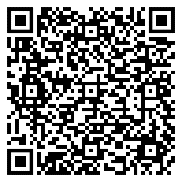 [14.12.2022] M 5 – Text: Glück als Schulfach www.deutschland.de/de/topic/wissen/glueck-als-schulfach-in-deutschland 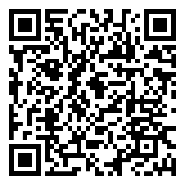 [14.12.2022]„Das Glück im Leben hängt von den guten Gedanken ab, die man hat.“Marc Aurel (121-180 n. Chr., von 161-180 römischer Kaiser, Philosoph) Aufgabe Setzen Sie sich kritisch mit der Auffassung Marc Aurels auseinander.